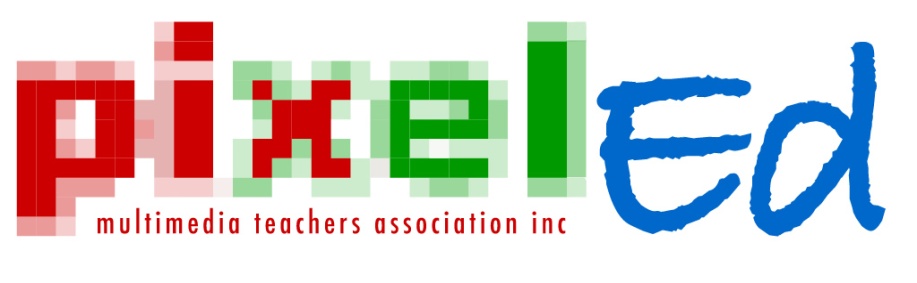 Exam Revision Lecture (details amended Monday, 27 September 2010)Date:		Thursday September 30thTime:		4 – 5 pm Where:	Online in ElluminateSummary:	This online session will guide students in preparing for the VET IDM exam. Study strategies and approaches to various types of questions will be covered.  Please note that as 2010 is the first year of this course, details of new topics will be quite general and non-specific in nature.PREPARING FOR THE SESSION:Ensure that you have tested the software at least 2 days prior to your session so that any technical issues can be resolved in time for the conference. To test the software, follow the steps on the ‘Getting Started’ webpage at: http://www.education.vic.gov.au/researchinnovation/virtualconferencecentre/use/start.htm If you have trouble connecting to Elluminate in your setup, your issue is likely to be solved by following the tutorials on our support page at:  http://www.education.vic.gov.au/researchinnovation/virtualconferencecentre/support.htm  If you wish to use your microphone during the session, please use a microphone headset to avoid audio feedback.HOW TO JOIN THIS SESSION on September 30th:Enter the web conference by clicking on the session link below up to 15 minutes before it is scheduled to begin: https://sas.elluminate.com/m.jnlp?sid=2007026&password=M.A9F1D9C2F4506DA8945B82946A3E09When prompted, enter your first name-school  and press ‘Login’. Elluminate will load and connect you to the session.Please note that this session will be recorded and the recording may be published online. By entering this session you and any other participants with you are consenting to the recording and its distribution. Log in using your first name and your school name. Keep that user name for the entire session. Use appropriate language, being respectful at all times – no swearing, slang, words of dubious nature or double meaning. Use your emoticons to give feedback and indicate you can hear speakers.Inappropriate behaviour will lead to the participant being removed from the session.